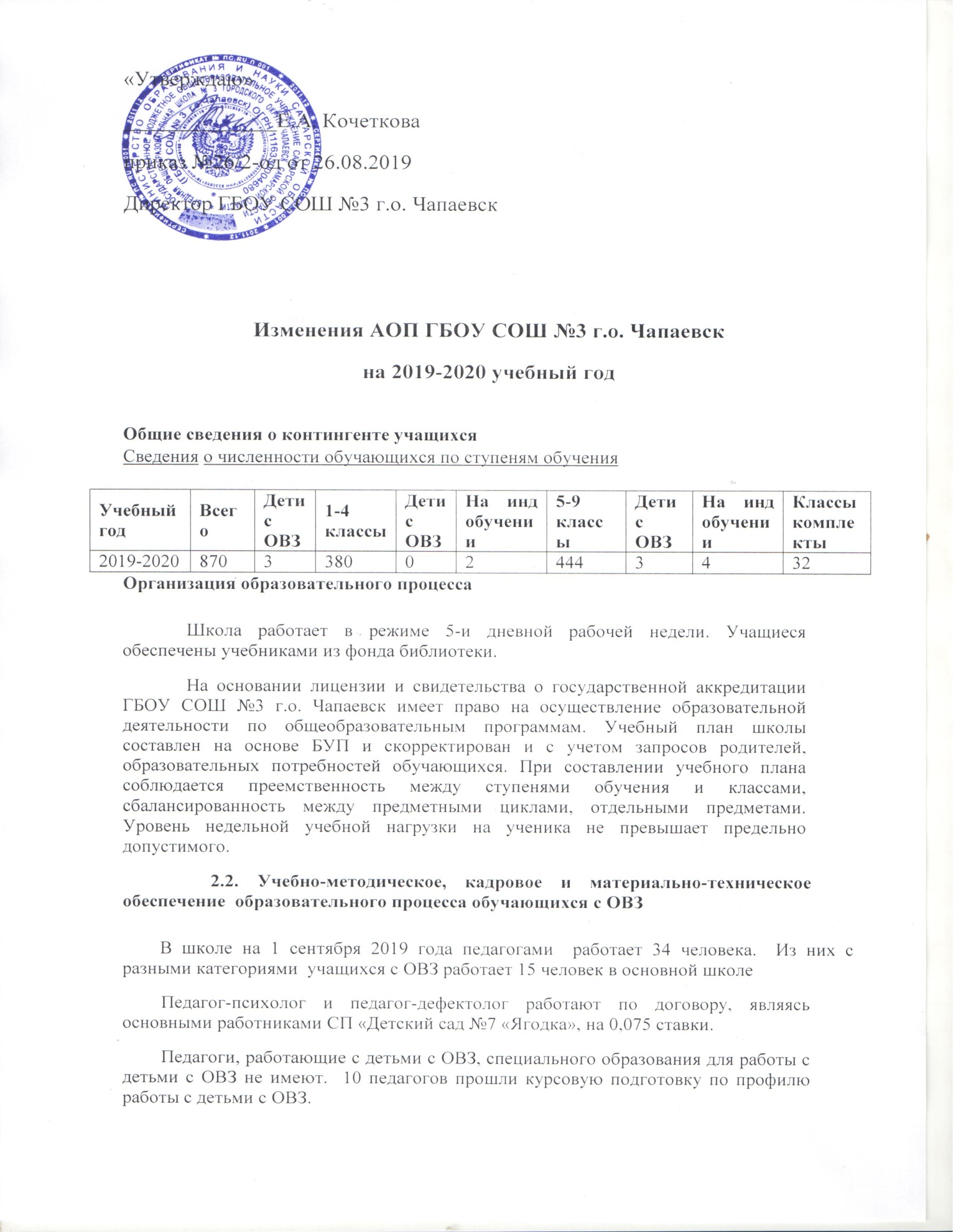  Таким образом, анализ кадрового состава позволяет делать вывод о том,  что требуется пересмотр системы повышения квалификации педагогов в этом направлении. Сегодня их уровень знаний в области психологических и физиологических особенностей данной категории детей повышается за счет самообразования, через организацию и проведение семинаров, мастер – классов на базе образовательного учреждения. Социально-профессиональное поле педагоговМатериально-техническое оснащение школы позволяет обеспечить организацию обучения детей с ОВЗ по общеобразовательным программам. Все предметные кабинеты оснащены ростовой мебелью, имеют освещение и тепловой режим, соответствующие санитарно-гигиеническим требованиям. В распоряжении детей спортзал, библиотека, кабинет информатики.  Для проведения углубленной трудовой подготовки учащихся по программе специального (коррекционного) VIII вида требуются специальные условия и материальные ресурсы, которых в школе недостаточно, поэтому трудовая адаптация учащихся осуществляется частично.  Условий для создания безбарьерной среды в школе нет, поэтому дети с заболеваниями опорно-двигательного аппарата обучаются на дому. Родителями данной категории детей созданы рабочие зоны для организации обучения. Все учащиеся с ОВЗ обеспечены учебниками.                       Учитывая контингент детей, обучающихся по образовательной программе коррекционно-развивающей направленности для детей с отклонениями в развитии VII вида, школа использует учебные программы по предметам и учебно-методический комплекс массовой общеобразовательной школы, т.к. специальных программ коррекционно-развивающего обучения для среднего звена, утвержденных Министерством образования и науки РФ, не существует.  Для детей с задержкой психического развития создаются условия, соответствующие их особым образовательным потребностям. Эти условия включают, в частности, индивидуальный подход, использование специальных методов работы, изменение планирования учебного материала, адаптацию требований к контрольным работам и т.д., что отражено в рабочих программах, разработанных педагогами.  Программы обучения детей с ЗПР  в основном звене адаптированы в соответствии с требованиями Программы для специальных (коррекционных) образовательных школ и классов VII вида.  Программы обучения детей с НОДА в основном звене адаптированы в части выбора средств и методов обученияВнедрение адаптированной образовательной программы  позволит создать условия, чтобы учебно-методическое, кадровое и материально-техническое оснащение полностью способствовало реализации концепции инклюзивного образования.2.3. Характеристика контингента учащихся с ОВЗ Банк данных учащихся с ОВЗ  на 2019-202 учебный год 2.4. Нормативно-правовая база программы  Нормативно-правовой базой образовательной программы являются: Конституция Российской Федерации; Закон Российской Федерации «Об образовании в Российской Федерации» от 29.12.2013 г. № 273-ФЗ Приказ Министерства образования и науки Российской Федерации от 06.10.2009 г. № 373 «Об утверждении и введении в действие Федерального государственного образовательного стандарта начального общего образования» (в ред. Приказов Минобрнауки России от 26.11.2010 № 1241, от 22.09.2011 № 2357, от 18.12.2012 г.  № 1060); Приказ Министерства образования и науки Российской Федерации  от 05.03.2004 г. № 1089 «Об утверждении федерального компонента государственных стандартов начального общего, основного общего и среднего (полного) общего образования»        (в ред. Приказов Минобрнауки России от 03.06.2008 № 164, от 31.08.2009 № 320, от 19.10.2009 № 427, от 10.11.2011 № 2643, от 24.01.2012 № 39, от 31.01.2012 № 69); Приказ Министерства образования и науки Российской Федерации от 30.08.2010 г. № 889 «О внесении изменений в федеральный учебный план и примерные учебные планы для образовательных учреждений Российской Федерации, реализующих программы общего образования, утвержденные приказом Министерства образования и науки Российской Федерации от 09.03.2004 г. № 1312»; Приказ Министерства образования и науки Российской Федерации от 26.11.2010 г. № 1241 «О внесении изменений в Федеральный государственный образовательный стандарт начального общего образования, утвержденный приказом Министерства образования и науки РФ от 6 октября 2009 г. № 373»; Инструктивно-методическое  письмо Министерства образования и науки Самарской области «Об организации обучения на дому по основным общеобразовательным программам обучающихся, нуждающихся в длительном лечении, а также детей-инвалидов» от 23.08.2016 №МО – 16 -19 -01/815-туПриказ Минобрнауки России от 30.08.2013 №1015 «об утверждении Порядка организации и осуществления образовательной деятельности по основным общеобразовательным программам –образовательным программам начального общего, основного общего и среднего общего образования»Приказ министерства образования и науки Самарской области от 04.09.2014 №276-од «Об утверждении Порядка регламентации и оформления отношений государственной и муниципальной образовательной организации и родителей (законных представителей) обучающихся, нуждающихся в длительном лечении, а также детей-инвалидов, осваивающих основные общеобразовательные программы на дому, в Самарской области»3.2. Особенности организации учебно-воспитательного процесса  в школе  Примерный учебный пландля индивидуального обучения по программам массовой общеобразовательной школы и для детей с задержкой психического развития№  Класс 7 вид ПрограммаПрограммаИнвалидыОбучающиеся  на дому№  Класс 7 вид адаптированная общеобразовательнаяИнвалидыОбучающиеся  на дому1.  2112.  31113.  61114.  71115.  711168111Всего  13346№ п/пПредметколичество часов в неделюколичество часов в неделюколичество часов в неделюколичество часов в неделюколичество часов в неделюколичество часов в неделюколичество часов в неделюколичество часов в неделюколичество часов в неделюколичество часов в неделюколичество часов в неделю№ п/пПредмет12345678910111Русский язык и литература5554543,52222,52Иностранный язык1,51,5111113Математика32232,52,5222224История и обществознание0,50,5111122,55Природоведение 110,50,56География111117Биология0,511110,58Химия11119Физика0,511,522,510Черчение0,511изобразительное искусство-искусство0,50,50,50,50,50,50,50,50,50,50,512физическая культура0,50,50,50,50,50,50,50,50,50,50,511ИТОГО999911111111121313